ПОСТАНОВЛЕНИЕот  «08» февраля  2022г. №6а.  Хакуринохабль                                                 Об  утверждении Программы  профилактики  нарушений   обязательных требований законодательства в сфере муни-  ципального контроля, осуществляемого администрацией   муниципального  образования  «Хакуринохабльское   сельское   поселение» на 2022 год и плановый период 2023-2024годыВ соответствии с частью 1 статьи 8.2  Федерального закона от 26 декабря 2008 года № 294-ФЗ «О защите прав юридических лиц и индивидуальных предпринимателей при осуществлении государственного контроля (надзора) и муниципального контроля», постановлением Правительства РФ от 26.12.2018 № 1680 «Об утверждении общих требований к организации и осуществлению органами государственного контроля (надзора), органами муниципального контроля мероприятий по профилактике нарушений обязательных требований, требований, установленных муниципальными правовыми актами», Уставом муниципального образования Муниципального образования «Хакуринохабльское сельское поселение» муниципального образования «Шовгеновский район», Республики Адыгея, администрация муниципального образования «Хакуринохабльское сельское поселение»                                                        ПОСТАНОВЛЯЮ:                                           1. Утвердить прилагаемую Программу профилактики нарушений обязательных  требований законодательства в сфере муниципального контроля, осуществляемого органом муниципального контроля  – администрацией Муниципального образования «Хакуринохабльское сельское поселение» на 2022 год и плановый период 2023-2024 годы» (далее - Программа профилактики нарушений).     2.Должностным лицам администрации МО «Хакуринохабльское  сельское поселение», уполномоченным на осуществление муниципального контроля в соответствующих сферах деятельности, обеспечить в пределах своей компетенции выполнение Программы профилактики нарушений обязательных требований, утвержденной пунктом 1 настоящего постановления.      3.Опубликовать настоящее постановление в районной газете «Заря» и разместить на официальном сайте сельского поселения.       4. Контроль за исполнением настоящего постановления оставляю за собой.Глава МО «Хакуринохабльское сельское поселение»								    	    В.А. Беданоков                                                                                                Утверждена                                                                                         постановлением  администрациимуниципального образования «Хакуринохабльское сельское поселение»                                                     от 08.02.2022 № 6Программапрофилактики нарушений, обязательных требований законодательства в сфере муниципального контроля,  осуществляемого органом муниципального контроля - администрацией муниципального образования «Хакуринохабльское сельское поселение» на 2022 год и плановый период 2023-2024 годыПаспортпрограммы профилактики нарушений обязательных требований законодательства в сфере муниципального контроля, осуществляемого администрацией муниципального образования «Хакуринохабльское сельское поселение»на 2022 год и плановый период 2023-2024 годыРаздел 1.  Виды муниципального контроля, осуществляемого администрацией муниципального образования «Хакуринохабльское сельское поселение»           РАЗДЕЛ 2. Основные мероприятия по профилактике нарушений.2.1. План мероприятий по профилактике нарушений на 2022 год.2.2. Проект плана мероприятий по профилактике нарушений на 2023 и 2024 годыРЕСПУБЛИКА АДЫГЕЯАдминистрация   муниципального образования«Хакуринохабльское сельское поселение»385440, а. Хакуринохабль,ул. Шовгенова, 13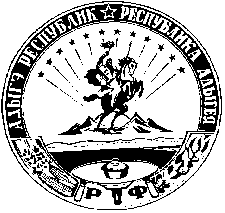 АДЫГЭ РЕСПУБЛИКХьакурынэхьаблэ муниципальнэ къоджэ псэупIэ чIыпIэм изэхэщапI385440, къ. Хьакурынэхьабл,ур. Шэуджэным ыцI, 13Наименование программыПрограмма профилактики нарушений обязательных требований законодательства в сфере муниципального контроля, осуществляемого  администрацией Муниципального образования «Хакуринохабльское сельское поселение» на 2022 год и плановый период 2023 – 2024 годыПравовые основания разработки программы-Федеральный Закон от 06.10.2003 № 131-ФЗ «Об общих принципах организации местного самоуправления в Российской Федерации»;-Федеральный закон от 26.12.2008 № 294-ФЗ«О защите прав юридических лиц и индивидуальных предпринимателей при осуществлении государственного контроля (надзора) и муниципального контроля»;-Постановление Правительства РФ от 26.12.2018 № 1680 «Об утверждении общих требований к организации и осуществлению органами государственного контроля (надзора), органами муниципального контроля мероприятий по профилактике нарушений обязательных требований, требований, установленных муниципальными правовыми актами»Разработчик программыАдминистрация Муниципального образования «Хакуринохабльское сельское поселение» МО «Шовгеновский район» Республики Адыгея (далее – Администрация поселения)Цели программы-предупреждение нарушений юридическими лицами и индивидуальными предпринимателями обязательных требований, установленных муниципальными правовыми актами, принятыми по вопросам местного значения, а в случаях, если соответствующие виды контроля отнесены федеральными законами к полномочиям органов местного самоуправления, также муниципальный контроль за соблюдением требований, установленных федеральными законами, законами Республики Адыгея (далее – требований, установленных законодательством РФ);-устранение причин, факторов и условий, способствующих нарушениям обязательных требований, установленных законодательством РФЗадачи программы-укрепление системы профилактики нарушений обязательных требований, установленных законодательством РФ;-выявление причин, факторов и условий, способствующих нарушениям обязательных требований, установленных законодательством РФ;-повышение правовой культуры руководителей юридических лиц и индивидуальных предпринимателейСроки и этапы реализации программы2022 год и плановый период 2023-2024 годовИсточники финансированияФинансовое обеспечение мероприятий Программы не предусмотреноОжидаемые конечные результаты-повысить эффективность профилактической работы, проводимой администрацией поселения, по предупреждению нарушений организациями и индивидуальными предпринимателями, осуществляющими деятельность на территории муниципального образования " Хакуринохабльское сельское поселение", требований законодательства РФ;-улучшить информационное обеспечение деятельности администрации поселения по профилактике и предупреждению нарушений законодательства РФ;-уменьшить общее число нарушений требований законодательства РФ, выявленных посредством организации и проведения проверок организаций и индивидуальных предпринимателей, осуществляющих деятельность на территории поселенияСтруктура программыПодпрограммы отсутствуют№п/пНаименование вида муниципального контроляНаименование органа (должностного лица), уполномоченного на осуществление муниципального контроля в соответствующей сфере деятельности1Муниципальный контроль на автомобильном транспорте и в дорожном хозяйстве муниципального образования «Хакуринохабльское сельское поселение»Администрация Муниципального образования «Хакуринохабльское сельское поселение»Муниципальный контроль в сфере благоустройства муниципального образования «Хакуринохабльское сельское поселение»Администрация Муниципального образования «Хакуринохабльское сельское поселение»№п/п№п/пНаименование мероприятияНаименование мероприятияСрок реализации программы         Срок реализации программы         Ответственный исполнительОтветственный исполнитель11Размещение на официальном сайте администрации Муниципального образования «Хакуринохабльское сельское поселение» в сети «Интернет» для каждого вида муниципального контроля перечней нормативных правовых актов или их отдельных частей, содержащих обязательные требования, оценка соблюдения которых является предметом муниципального контроля, а также текстов соответствующих нормативных актовРазмещение на официальном сайте администрации Муниципального образования «Хакуринохабльское сельское поселение» в сети «Интернет» для каждого вида муниципального контроля перечней нормативных правовых актов или их отдельных частей, содержащих обязательные требования, оценка соблюдения которых является предметом муниципального контроля, а также текстов соответствующих нормативных актовВ течение года (по мере необходимости)В течение года (по мере необходимости)Органы (должностные лица), уполномоченные на осуществление муниципального контроля в соответствующей сфере деятельности, указанные в разделе 1 настоящей ПрограммыОрганы (должностные лица), уполномоченные на осуществление муниципального контроля в соответствующей сфере деятельности, указанные в разделе 1 настоящей Программы22Осуществление информирования юридических лиц, индивидуальных предпринимателей по вопросам соблюдения обязательных требований, в том числе посредством разработки и опубликования руководств по соблюдению обязательных требований, проведения семинаров и конференций, разъяснительной работы в средствах массовой информации и иными способами.В случае изменения  обязательных требований - подготовка и распространение комментариев о содержании новых нормативных актов, устанавливающих обязательные требования, внесенных изменениях в действующие акты, сроках и порядке вступления их в действие, а также рекомендаций о проведении необходимых организационных, технических мероприятий, направленных на внедрение и обеспечение соблюдения обязательных требований. Осуществление информирования юридических лиц, индивидуальных предпринимателей по вопросам соблюдения обязательных требований, в том числе посредством разработки и опубликования руководств по соблюдению обязательных требований, проведения семинаров и конференций, разъяснительной работы в средствах массовой информации и иными способами.В случае изменения  обязательных требований - подготовка и распространение комментариев о содержании новых нормативных актов, устанавливающих обязательные требования, внесенных изменениях в действующие акты, сроках и порядке вступления их в действие, а также рекомендаций о проведении необходимых организационных, технических мероприятий, направленных на внедрение и обеспечение соблюдения обязательных требований. В течение года (по мере необходимости)В течение года (по мере необходимости)Органы (должностные лица), уполномоченные на осуществление муниципального контроля в соответствующей сфере деятельности, указанные в разделе 1 настоящей ПрограммыОрганы (должностные лица), уполномоченные на осуществление муниципального контроля в соответствующей сфере деятельности, указанные в разделе 1 настоящей Программы33Обеспечение регулярного (не реже одного раза в год) обобщения практики осуществления в соответствующей сфере деятельности муниципального контроля и размещение на официальном сайте администрации Муниципального образования «Хакуринохабльское сельское поселение» в сети «Интернет» соответствующих обобщений, в том числе с указанием  наиболее часто встречающихся обязательных требований с рекомендациями в отношении мер, которые должны приниматься юридическими лицами, индивидуальными предпринимателями в целях недопущения таких нарушенийОбеспечение регулярного (не реже одного раза в год) обобщения практики осуществления в соответствующей сфере деятельности муниципального контроля и размещение на официальном сайте администрации Муниципального образования «Хакуринохабльское сельское поселение» в сети «Интернет» соответствующих обобщений, в том числе с указанием  наиболее часто встречающихся обязательных требований с рекомендациями в отношении мер, которые должны приниматься юридическими лицами, индивидуальными предпринимателями в целях недопущения таких нарушенийВ течение года (по мере необходимости)В течение года (по мере необходимости)Органы (должностные лица), уполномоченные на осуществление муниципального контроля в соответствующей сфере деятельности, указанные в разделе 1 настоящей ПрограммыОрганы (должностные лица), уполномоченные на осуществление муниципального контроля в соответствующей сфере деятельности, указанные в разделе 1 настоящей Программы44Выдача предостережений о недопустимости нарушения обязательных требований в соответствии с частями 5-7 ст.8.2 Федерального закона от 26 декабря 2008 года № 294-ФЗ «О защите прав юридических лиц и индивидуальных предпринимателей при осуществлении государственного контроля (надзора) и муниципального контроля» (если иной порядок не установлен федеральным законом)Выдача предостережений о недопустимости нарушения обязательных требований в соответствии с частями 5-7 ст.8.2 Федерального закона от 26 декабря 2008 года № 294-ФЗ «О защите прав юридических лиц и индивидуальных предпринимателей при осуществлении государственного контроля (надзора) и муниципального контроля» (если иной порядок не установлен федеральным законом)В течение года (по мере необходимости)В течение года (по мере необходимости)Органы (должностные лица), уполномоченные на осуществление муниципального контроля в соответствующей сфере деятельности, указанные в разделе 1 настоящей ПрограммыОрганы (должностные лица), уполномоченные на осуществление муниципального контроля в соответствующей сфере деятельности, указанные в разделе 1 настоящей Программы5.5.Материально-техническое обеспечение деятельности органов (должностных лиц) уполномоченных на осуществление муниципального контроля в соответствующих сферах деятельности:- оплата услуг экспертов и экспертных организаций, а также возмещение понесенных ими в связи с участием в мероприятиях по контролю расходов (п.5 ст. 14 Ф3-294)Материально-техническое обеспечение деятельности органов (должностных лиц) уполномоченных на осуществление муниципального контроля в соответствующих сферах деятельности:- оплата услуг экспертов и экспертных организаций, а также возмещение понесенных ими в связи с участием в мероприятиях по контролю расходов (п.5 ст. 14 Ф3-294)В течение года(по мере необходимости)В течение года(по мере необходимости)1000 руб. - местный бюджет1000 руб. - местный бюджетДолжностные лицаДолжностные лица№п/пНаименование мероприятияСрок реализации программы         Ответственный исполнитель1Размещение на официальном сайте администрации Муниципального образования «Хакуринохабльское сельское поселение» в сети «Интернет» для каждого вида муниципального контроля перечней нормативных правовых актов или их отдельных частей, содержащих обязательные требования, оценка соблюдения которых является предметом муниципального контроля, а также текстов соответствующих нормативных актовВ течение года (по мере необходимости)Органы (должностные лица), уполномоченные на осуществление муниципального контроля в соответствующей сфере деятельности, указанные в разделе 1 настоящей Программы2Осуществление информирования юридических лиц, индивидуальных предпринимателей по вопросам соблюдения обязательных требований, в том числе посредством разработки и опубликования руководств по соблюдению обязательных требований, проведения семинаров и конференций, разъяснительной работы в средствах массовой информации и иными способами.В случае изменения  обязательных требований - подготовка и распространение комментариев о содержании новых нормативных актов, устанавливающих обязательные требования, внесенных изменениях в действующие акты, сроках и порядке вступления их в действие, а также рекомендаций о проведении необходимых организационных, технических мероприятий, направленных на внедрение и обеспечение соблюдения обязательных требований.В течение года (по мере необходимости)Органы (должностные лица), уполномоченные на осуществление муниципального контроля в соответствующей сфере деятельности, указанные в разделе 1 настоящей Программы3Обеспечение регулярного (не реже одного раза в год) обобщения практики осуществления в соответствующей сфере деятельности муниципального контроля и размещение на официальном сайте администрации Муниципального образования «Хакуринохабльское сельское поселение» в сети «Интернет» соответствующих обобщений, в том числе с указанием  наиболее часто встречающихся обязательных требований с рекомендациями в отношении мер, которые должны приниматься юридическими лицами, индивидуальными предпринимателями в целях недопущения таких нарушенийВ течение года (по мере необходимости)Органы (должностные лица), уполномоченные на осуществление муниципального контроля в соответствующей сфере деятельности, указанные в разделе 1 настоящей Программы4Выдача предостережений о недопустимости нарушения обязательных требований в соответствии с частями 5-7 ст.8.2 Федерального закона от 26 декабря 2008 года № 294-ФЗ «О защите прав юридических лиц и индивидуальных предпринимателей при осуществлении государственного контроля (надзора) и муниципального контроля» (если иной порядок не установлен федеральным законом)В течение года (по мере необходимости)Органы (должностные лица), уполномоченные на осуществление муниципального контроля в соответствующей сфере деятельности, указанные в разделе 1 настоящей Программы